Spellings – Mrs Siddiqui’s group09.10.20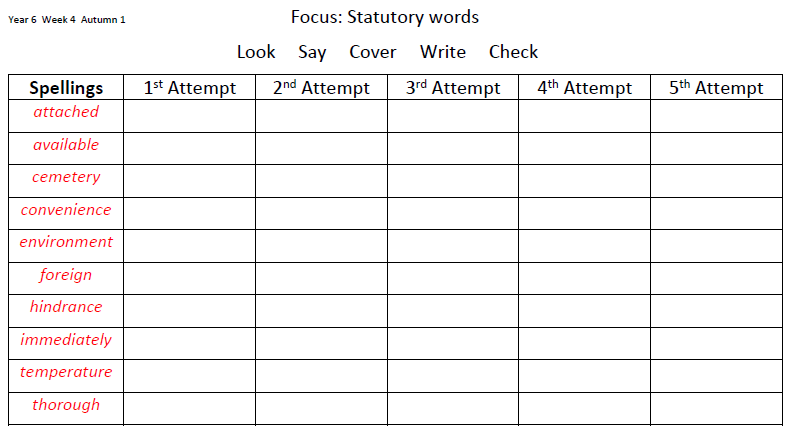 